Extending and Describing Behaviours/StrategiesExtending and Describing Behaviours/StrategiesExtending and Describing Behaviours/StrategiesStudent randomly draws circles to extend the pattern. 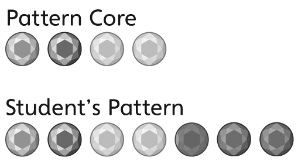 Student repeats only the last jewel in the core.   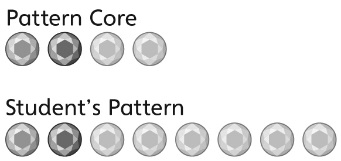 Student draws the jewels with the correct colours but places them in the wrong order.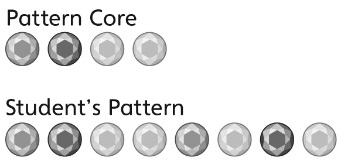 Observations/DocumentationObservations/DocumentationObservations/DocumentationStudent accurately extends the pattern but has difficulty describing the pattern.  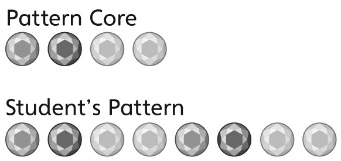 Student accurately extends and describes the pattern but has difficulty representing it with letters. Student accurately extends and describes the pattern and represents it with letters. Observations/DocumentationObservations/DocumentationObservations/Documentation